ბათუმის შოთა რუსთაველის სახელმწიფო უნივერსიტეტის  საერთაშორისო სამეცნიერო  ჟურნალი  „აღმოსავლეთმცოდნეობის მაცნე“ / „Herald of Oriental Studies” ტომი 7. №2. გამოვა 2024 წლის დეკემბერში.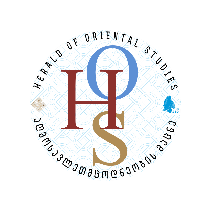 სამეცნიერო შრომების წარდგენის ბოლო ვადაა 2024 წლის 13 ნოემბერი.კრებული „აღმოსავლეთმცოდნეობის მაცნე“, ტომი 7. №2გამოიცემა ქართულ და ინგლისურ ენებზე.                                                                           გამოქვეყნება უფასოა.ჟურნალს აქვს „ღია ჟურნალის სისტემების“ (OJS–open journal systems) პროგრამული უზრუნველყოფა. სტატია უნდა წარმოადგენდეს გამოუქვეყნებელ სამეცნიერო კვლევას. მიმოხილვითი (ანალიტიკური) შინაარსის სტატიები არ მიიღება. სტატიის მომზადების ინსტრუქციას შეგიძლიათ გაეცნოთ ელექტრონულ მისამართზე:https://openjournals.ge/index.php/hos/AGჟურნალის არქივს შეგიძლიათ გაეცნოთ მისამართზე:https://openjournals.ge/index.php/hos/issue/archiveჟურნალი გამოდის წინასწარ დაგეგმილი გრაფიკით წელიწადში ორჯერ (ივნისსა და დეკემბერში). გამოსაქვეყნებლად წარმოდგენილი სტატიები გადის პლაგიატზე შემოწმებას პროგრამა Turnitin- ის საშუალებით.გთხოვთ, ჟურნალისთვის სამეცნიერო ნაშრომები გადმოაგზავნოთ ელექტრონული ფოსტით შემდეგ მისამართზე:os@bsu.edu.ge;
emzar.makaradze@bsu.edu.ge.P.S. გაცნობებთ, რომ ჟურნალის არსებული საგამომცემლო პოლიტიკისა და სალიცენზიო პირობების გათვალისწინებით, სარედაქციო გუნდი უფლებამოსილი არ არის გააკეთოს კორექტირება ავტორის მიერ წარმოდგენილ სტატიაში. ავტორი თავადაა პასუხისმგებელი სტატიის შინაარსობრივ და ტექნიკურ მხარეზე. აქედან გამომდინარე, გთხოვთ, გაითვალისწინოთ, წარმოდგენილ სტატიაში ორთოგრაფიული და სტილისტიკური შეცდომების დადასტურების ან ტექნიკური გაუმართაობის შემთხვევაში, სტატია არ განიხილება გამოსაქვეყნებლად. სტატიის შინაარსობრივი მხარე მოწმდება „ორმაგი ბრმა“ რეცენზირების საფუძველზე.  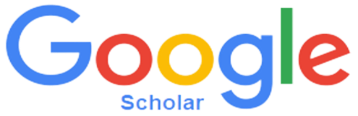 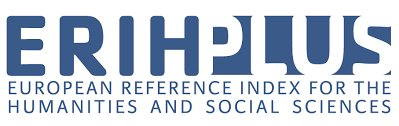 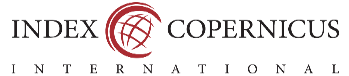 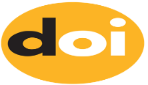 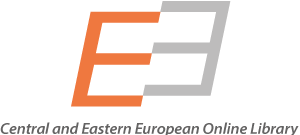 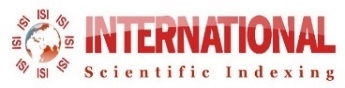 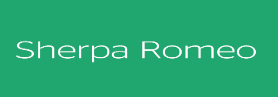 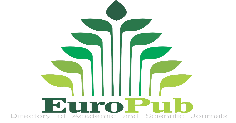 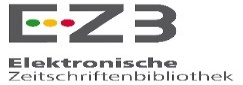 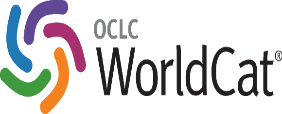 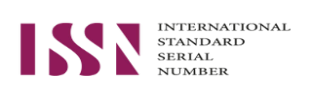 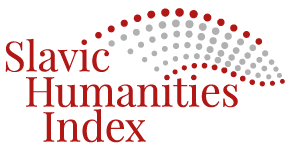 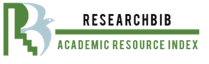 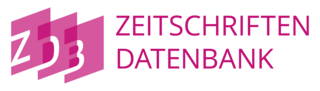 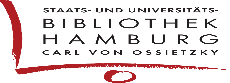 